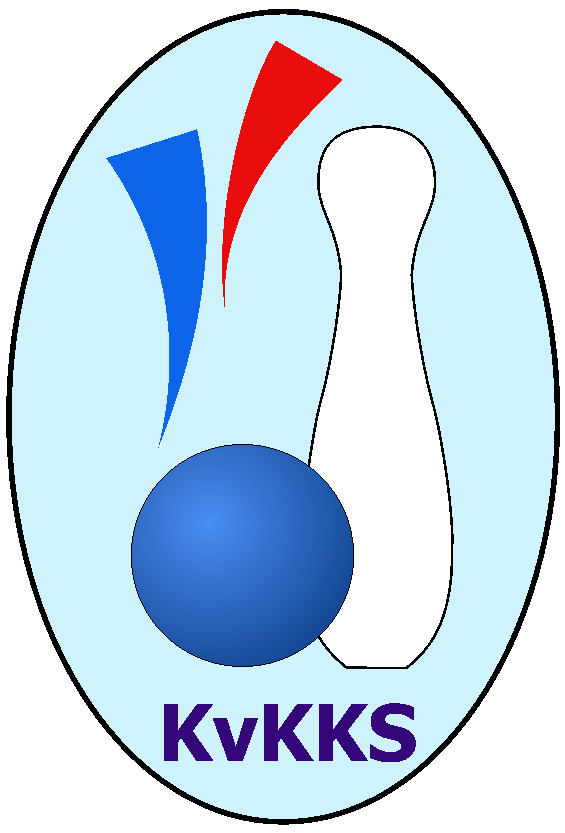 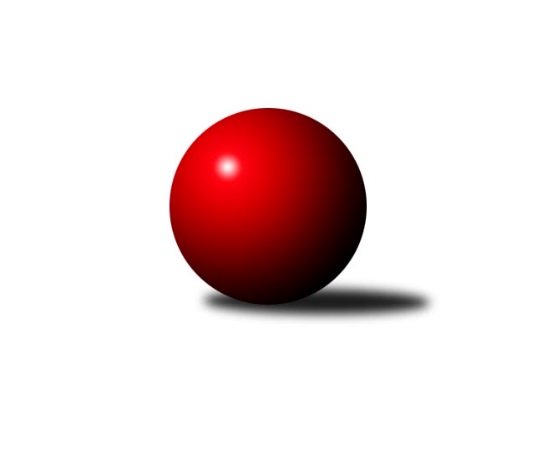 Č.4Ročník 2019/2020	5.10.2019Nejlepšího výkonu v tomto kole: 2737 dosáhlo družstvo: Kuž.Holýšov BZápadočeská divize 2019/2020Výsledky 4. kolaSouhrnný přehled výsledků:TJ Havlovice 	- TJ Jáchymov	14:2	2651:2548		5.10.Loko Cheb B 	- TJ Dobřany A	12:4	2657:2559		5.10.TJ Baník Stříbro	- Loko Cheb A 	14:2	2658:2482		5.10.SKK Karlovy Vary A	- Sokol Útvina	12:4	2668:2616		5.10.Kuž.Holýšov A	- Kuž.Holýšov B	8:8	2718:2737		5.10.Kuželky Ji.Hazlov B	- Slovan K.Vary B	8:8	2700:2630		5.10.Tabulka družstev:	1.	TJ Havlovice	4	3	0	1	50 : 14	2604	6	2.	Loko Cheb B	4	3	0	1	42 : 22	2538	6	3.	SKK Karlovy Vary A	4	3	0	1	36 : 28	2596	6	4.	TJ Baník Stříbro	4	3	0	1	36 : 28	2519	6	5.	Kuž.Holýšov B	4	2	1	1	34 : 30	2593	5	6.	Kuž.Holýšov A	4	1	2	1	38 : 26	2533	4	7.	Kuželky Ji.Hazlov B	4	1	2	1	28 : 36	2496	4	8.	TJ Dobřany A	4	1	1	2	30 : 34	2548	3	9.	Slovan K.Vary B	4	1	1	2	28 : 36	2582	3	10.	TJ Jáchymov	4	1	0	3	22 : 42	2558	2	11.	Sokol Útvina	4	1	0	3	20 : 44	2501	2	12.	Loko Cheb A	4	0	1	3	20 : 44	2563	1Podrobné výsledky kola:	 TJ Havlovice 	2651	14:2	2548	TJ Jáchymov	Miloš Černohorský	 	 216 	 212 		428 	 2:0 	 409 	 	196 	 213		Martin Kuchař	Andrea Strejcová	 	 228 	 215 		443 	 2:0 	 435 	 	201 	 234		Ivana Nová	Vladimír Rygl	 	 212 	 197 		409 	 0:2 	 438 	 	225 	 213		Zdeněk Hlavatý	František Zůna	 	 233 	 216 		449 	 2:0 	 420 	 	216 	 204		Jiří Šrek	Tibor Palacký	 	 241 	 247 		488 	 2:0 	 415 	 	210 	 205		Irena Živná	Pavel Pivoňka	 	 210 	 224 		434 	 2:0 	 431 	 	229 	 202		Dana Blaslovározhodčí: Vladimír Rygl Nejlepší výkon utkání: 488 - Tibor Palacký	 Loko Cheb B 	2657	12:4	2559	TJ Dobřany A	Lenka Pivoňková	 	 236 	 260 		496 	 2:0 	 417 	 	202 	 215		Vojtěch Kořan	Miroslav Pivoňka	 	 205 	 196 		401 	 0:2 	 436 	 	233 	 203		Michal Lohr	Pavel Feksa	 	 204 	 215 		419 	 2:0 	 399 	 	202 	 197		Marek Smetana	Jiří Jaroš	 	 238 	 227 		465 	 2:0 	 422 	 	210 	 212		Josef Dvořák	Dagmar Rajlichová	 	 208 	 225 		433 	 2:0 	 397 	 	207 	 190		Luboš Špís	Petr Rajlich	 	 192 	 251 		443 	 0:2 	 488 	 	235 	 253		Pavel Slouprozhodčí: Petr Rajlich Nejlepší výkon utkání: 496 - Lenka Pivoňková	 TJ Baník Stříbro	2658	14:2	2482	Loko Cheb A 	Vladimír Šraga	 	 219 	 206 		425 	 2:0 	 372 	 	194 	 178		Miroslav Budil	Jaroslav Harančík	 	 242 	 218 		460 	 0:2 	 463 	 	227 	 236		Jan Kubík	Pavel Treppesch	 	 215 	 218 		433 	 2:0 	 386 	 	196 	 190		Daniel Hussar	Jan Čech	 	 214 	 237 		451 	 2:0 	 395 	 	191 	 204		Vladimír Krýsl	Bernard Vraniak	 	 233 	 198 		431 	 2:0 	 428 	 	194 	 234		Pavel Schubert	Václav Loukotka	 	 247 	 211 		458 	 2:0 	 438 	 	236 	 202		František Doušarozhodčí: Vladimír Šraga Nejlepší výkon utkání: 463 - Jan Kubík	 SKK Karlovy Vary A	2668	12:4	2616	Sokol Útvina	Jiří Hojsák	 	 245 	 221 		466 	 2:0 	 431 	 	220 	 211		Jan Kříž	Pavel Boháč	 	 211 	 219 		430 	 0:2 	 494 	 	263 	 231		Zdeněk Kříž st.	Lubomír Martínek	 	 219 	 234 		453 	 2:0 	 424 	 	218 	 206		Stanislav Veselý	Petr Čolák	 	 224 	 188 		412 	 2:0 	 393 	 	186 	 207		Jaroslav Dobiáš	Jan Vank	 	 234 	 231 		465 	 2:0 	 431 	 	204 	 227		Vlastimil Hlavatý	Josef Ženíšek	 	 197 	 245 		442 	 0:2 	 443 	 	210 	 233		Václav Kříž ml.rozhodčí: Petr Čolák Nejlepší výkon utkání: 494 - Zdeněk Kříž st.	 Kuž.Holýšov A	2718	8:8	2737	Kuž.Holýšov B	Jan Laksar	 	 211 	 215 		426 	 0:2 	 521 	 	261 	 260		Michael Martínek	Jakub Janouch	 	 241 	 239 		480 	 2:0 	 448 	 	199 	 249		Vlastimil Kraus	Stanislav Šlajer	 	 183 	 218 		401 	 0:2 	 468 	 	251 	 217		Petr Ježek	Jan Myslík	 	 242 	 230 		472 	 2:0 	 460 	 	231 	 229		Tomáš Lukeš	Jiří Šlajer	 	 265 	 228 		493 	 2:0 	 425 	 	193 	 232		Miroslav Martínek *1	Milan Laksar	 	 207 	 239 		446 	 2:0 	 415 	 	206 	 209		Bedřich Horkarozhodčí: Stanislav Šlajer střídání: *1 od 51. hodu Josef VdovecNejlepší výkon utkání: 521 - Michael Martínek	 Kuželky Ji.Hazlov B	2700	8:8	2630	Slovan K.Vary B	Petr Haken	 	 233 	 248 		481 	 2:0 	 428 	 	232 	 196		František Průša	Kamil Bláha	 	 211 	 227 		438 	 0:2 	 457 	 	222 	 235		Daniela Stašová	Andrea Špačková	 	 212 	 211 		423 	 0:2 	 425 	 	238 	 187		Tomáš Beck ml.	Pavel Benčík	 	 222 	 218 		440 	 0:2 	 466 	 	238 	 228		Johannes Luster	Michael Wittwar	 	 251 	 229 		480 	 2:0 	 411 	 	212 	 199		Andrea Ječmenová	Pavel Repčík	 	 222 	 216 		438 	 0:2 	 443 	 	226 	 217		Petr Besedarozhodčí: Pavel Repčík Nejlepší výkon utkání: 481 - Petr HakenPořadí jednotlivců:	jméno hráče	družstvo	celkem	plné	dorážka	chyby	poměr kuž.	Maximum	1.	Tibor Palacký 	TJ Havlovice 	474.00	315.8	158.3	2.5	2/2	(488)	2.	Michael Martínek 	Kuž.Holýšov B	461.83	307.7	154.2	2.7	3/3	(521)	3.	Jan Vank 	SKK Karlovy Vary A	458.50	306.0	152.5	2.7	3/3	(466)	4.	Ladislav Lipták 	Loko Cheb A 	452.00	307.5	144.5	1.5	2/3	(462)	5.	Zdeněk Kříž  st.	Sokol Útvina	451.67	301.7	150.0	3.7	3/3	(494)	6.	Pavel Sloup 	TJ Dobřany A	447.33	300.3	147.0	2.7	3/4	(488)	7.	František Douša 	Loko Cheb A 	447.17	299.5	147.7	4.7	3/3	(473)	8.	Jan Kubík 	Loko Cheb A 	447.00	304.3	142.7	4.3	3/3	(463)	9.	Michael Wittwar 	Kuželky Ji.Hazlov B	446.50	302.8	143.7	3.8	3/3	(480)	10.	Milan Laksar 	Kuž.Holýšov A	446.50	310.8	135.8	6.3	2/3	(460)	11.	Josef Chrastil 	Loko Cheb A 	445.50	287.0	158.5	5.0	2/3	(457)	12.	Tomáš Beck  ml.	Slovan K.Vary B	445.00	298.5	146.5	6.0	2/3	(465)	13.	Miloš Černohorský 	TJ Havlovice 	442.67	291.8	150.8	4.7	2/2	(455)	14.	Jakub Janouch 	Kuž.Holýšov A	442.00	295.8	146.2	4.5	3/3	(480)	15.	Tomáš Lukeš 	Kuž.Holýšov B	440.83	299.2	141.7	6.3	3/3	(468)	16.	Petr Beseda 	Slovan K.Vary B	440.17	305.2	135.0	6.8	3/3	(464)	17.	Daniela Stašová 	Slovan K.Vary B	438.00	298.3	139.7	5.8	3/3	(457)	18.	Johannes Luster 	Slovan K.Vary B	436.83	296.2	140.7	4.3	3/3	(466)	19.	Zdeněk Hlavatý 	TJ Jáchymov	436.50	290.8	145.7	6.2	3/3	(463)	20.	Jan Kříž 	Sokol Útvina	436.00	292.7	143.3	3.0	3/3	(446)	21.	Andrea Strejcová 	TJ Havlovice 	436.00	294.8	141.3	4.8	2/2	(447)	22.	Petr Haken 	Kuželky Ji.Hazlov B	435.17	297.5	137.7	4.0	3/3	(481)	23.	Jaroslav Harančík 	TJ Baník Stříbro	434.83	294.8	140.0	4.5	2/2	(464)	24.	Vojtěch Kořan 	TJ Dobřany A	434.75	295.0	139.8	4.0	4/4	(465)	25.	Bedřich Horka 	Kuž.Holýšov B	434.33	283.0	151.3	4.3	3/3	(467)	26.	Lubomír Martínek 	SKK Karlovy Vary A	433.00	301.2	131.8	6.3	3/3	(461)	27.	Vlastimil Kraus 	Kuž.Holýšov B	432.75	296.3	136.5	4.3	2/3	(448)	28.	Ivana Nová 	TJ Jáchymov	432.25	287.5	144.8	6.3	2/3	(458)	29.	František Průša 	Slovan K.Vary B	432.17	287.3	144.8	7.3	3/3	(457)	30.	Irena Živná 	TJ Jáchymov	431.67	282.7	149.0	4.0	3/3	(452)	31.	Petr Čolák 	SKK Karlovy Vary A	431.00	293.3	137.7	3.3	3/3	(459)	32.	Josef Dvořák 	TJ Dobřany A	431.00	298.0	133.0	6.3	4/4	(439)	33.	Dana Blaslová 	TJ Jáchymov	429.83	287.8	142.0	7.7	3/3	(434)	34.	Jiří Šrek 	TJ Jáchymov	429.67	292.2	137.5	3.2	3/3	(451)	35.	Jiří Jaroš 	Loko Cheb B 	428.75	294.0	134.8	6.5	2/2	(465)	36.	Jiří Šlajer 	Kuž.Holýšov A	428.67	289.8	138.8	2.8	3/3	(493)	37.	Josef Ženíšek 	SKK Karlovy Vary A	427.67	296.7	131.0	6.5	3/3	(444)	38.	Jan Myslík 	Kuž.Holýšov A	427.33	299.8	127.5	6.8	3/3	(472)	39.	Václav Kříž  ml.	Sokol Útvina	426.83	298.8	128.0	5.2	3/3	(443)	40.	Miroslav Pivoňka 	Loko Cheb B 	426.33	298.7	127.7	7.0	2/2	(455)	41.	Jiří Mitáček  ml.	SKK Karlovy Vary A	425.00	290.0	135.0	4.0	2/3	(445)	42.	Jan Čech 	TJ Baník Stříbro	424.17	301.7	122.5	5.5	2/2	(460)	43.	Pavel Repčík 	Kuželky Ji.Hazlov B	423.50	298.3	125.3	6.5	2/3	(438)	44.	Miroslav Martínek 	Kuž.Holýšov B	423.00	287.3	135.7	7.3	3/3	(450)	45.	František Zůna 	TJ Havlovice 	422.33	302.2	120.2	7.2	2/2	(459)	46.	Petr Ježek 	Kuž.Holýšov B	422.33	289.0	133.3	8.0	3/3	(468)	47.	Pavel Schubert 	Loko Cheb A 	422.00	284.2	137.8	4.5	3/3	(428)	48.	Jiří Hojsák 	SKK Karlovy Vary A	421.83	279.3	142.5	7.5	3/3	(466)	49.	Michal Lohr 	TJ Dobřany A	420.75	287.0	133.8	5.8	4/4	(436)	50.	Bernard Vraniak 	TJ Baník Stříbro	420.00	284.8	135.2	2.8	2/2	(458)	51.	Václav Loukotka 	TJ Baník Stříbro	419.17	288.3	130.8	4.2	2/2	(458)	52.	Lenka Pivoňková 	Loko Cheb B 	419.17	292.8	126.3	6.0	2/2	(496)	53.	Kamil Bláha 	Kuželky Ji.Hazlov B	418.83	289.2	129.7	8.7	3/3	(438)	54.	Pavel Pivoňka 	TJ Havlovice 	418.33	302.7	115.7	6.2	2/2	(437)	55.	Hana Berkovcová 	Loko Cheb B 	417.50	288.8	128.8	4.8	2/2	(435)	56.	Vladimír Rygl 	TJ Havlovice 	417.00	280.5	136.5	6.7	2/2	(443)	57.	Pavel Treppesch 	TJ Baník Stříbro	415.33	293.5	121.8	5.7	2/2	(447)	58.	Pavel Feksa 	Loko Cheb B 	414.33	294.8	119.5	5.8	2/2	(439)	59.	Andrea Ječmenová 	Slovan K.Vary B	413.50	290.3	123.2	6.3	3/3	(418)	60.	Jan Laksar 	Kuž.Holýšov A	412.33	275.0	137.3	5.2	3/3	(436)	61.	Martin Kuchař 	TJ Jáchymov	408.67	291.3	117.3	9.2	3/3	(454)	62.	Vladimír Šraga 	TJ Baník Stříbro	405.00	279.8	125.2	6.8	2/2	(427)	63.	Vlastimil Hlavatý 	Sokol Útvina	404.33	280.8	123.5	7.2	3/3	(431)	64.	Marek Smetana 	TJ Dobřany A	402.00	285.3	116.8	8.0	4/4	(422)	65.	Pavel Benčík 	Kuželky Ji.Hazlov B	399.75	280.5	119.3	6.8	2/3	(455)	66.	Jaroslav Dobiáš 	Sokol Útvina	399.00	282.3	116.7	7.0	3/3	(416)	67.	Vladimír Krýsl 	Loko Cheb A 	397.83	282.0	115.8	9.5	3/3	(411)	68.	Stanislav Veselý 	Sokol Útvina	397.33	276.8	120.5	8.7	3/3	(424)	69.	Andrea Špačková 	Kuželky Ji.Hazlov B	394.50	281.0	113.5	10.5	2/3	(423)	70.	Stanislav Šlajer 	Kuž.Holýšov A	391.17	276.8	114.3	9.3	3/3	(436)		Petr Rajlich 	Loko Cheb B 	453.50	313.0	140.5	2.5	1/2	(464)		Lukáš Jírovec 	TJ Havlovice 	453.00	302.0	151.0	3.0	1/2	(453)		Josef Vdovec 	Kuž.Holýšov B	452.00	295.0	157.0	7.0	1/3	(452)		Dagmar Rajlichová 	Loko Cheb B 	448.00	301.7	146.3	2.0	1/2	(472)		Petr Kučera 	TJ Dobřany A	446.00	288.5	157.5	3.5	2/4	(479)		Jiří Nováček 	Loko Cheb A 	441.00	292.0	149.0	2.0	1/3	(451)		Pavel Boháč 	SKK Karlovy Vary A	421.50	275.0	146.5	4.5	1/3	(430)		Jiří Kalista 	TJ Havlovice 	415.00	290.0	125.0	6.0	1/2	(415)		Robert Žalud 	Slovan K.Vary B	414.00	272.0	142.0	9.0	1/3	(414)		Luboš Špís 	TJ Dobřany A	405.00	291.5	113.5	4.5	2/4	(413)		Eva Nováčková 	Loko Cheb B 	405.00	293.0	112.0	13.0	1/2	(405)		Jana Komancová 	Kuželky Ji.Hazlov B	403.00	271.0	132.0	4.0	1/3	(403)		Martin Šlajer 	Kuž.Holýšov A	401.00	271.0	130.0	8.0	1/3	(401)		Ladislav Martínek 	TJ Jáchymov	400.00	285.0	115.0	15.0	1/3	(400)		Marek Eisman 	TJ Dobřany A	392.00	267.0	125.0	7.0	1/4	(392)		Daniel Hussar 	Loko Cheb A 	386.00	273.0	113.0	4.0	1/3	(386)		Marcel Toužimský 	Slovan K.Vary B	382.00	279.0	103.0	12.0	1/3	(382)		Pavel Bránický 	Kuželky Ji.Hazlov B	378.00	280.0	98.0	13.0	1/3	(378)		Miroslav Budil 	Loko Cheb A 	372.00	263.0	109.0	12.0	1/3	(372)		Klára Perglerová 	Kuželky Ji.Hazlov B	371.00	265.0	106.0	10.0	1/3	(371)Sportovně technické informace:Starty náhradníků:registrační číslo	jméno a příjmení 	datum startu 	družstvo	číslo startu14561	Pavel Boháč	05.10.2019	SKK Karlovy Vary A	2x17334	Pavel Benčík	05.10.2019	Kuželky Ji.Hazlov B	3x20102	Luboš Špís	05.10.2019	TJ Dobřany A	2x13046	Daniel Hussar	05.10.2019	Loko Cheb A 	2x4351	Miroslav Budil	05.10.2019	Loko Cheb A 	1x
Hráči dopsaní na soupisku:registrační číslo	jméno a příjmení 	datum startu 	družstvo	Program dalšího kola:5. kolo12.10.2019	so	9:00	TJ Dobřany A - Slovan K.Vary B	12.10.2019	so	9:00	Loko Cheb B  - TJ Havlovice 	12.10.2019	so	9:00	Kuž.Holýšov A - Loko Cheb A 	12.10.2019	so	14:00	SKK Karlovy Vary A - TJ Jáchymov	12.10.2019	so	14:00	Kuž.Holýšov B - Sokol Útvina	12.10.2019	so	15:00	Kuželky Ji.Hazlov B - TJ Baník Stříbro	Nejlepší šestka kola - absolutněNejlepší šestka kola - absolutněNejlepší šestka kola - absolutněNejlepší šestka kola - absolutněNejlepší šestka kola - dle průměru kuželenNejlepší šestka kola - dle průměru kuželenNejlepší šestka kola - dle průměru kuželenNejlepší šestka kola - dle průměru kuželenNejlepší šestka kola - dle průměru kuželenPočetJménoNázev týmuVýkonPočetJménoNázev týmuPrůměr (%)Výkon2xMichael MartínekHolýšov B5212xMichael MartínekHolýšov B118.785211xLenka PivoňkováLoko Cheb B4963xTibor PalackýHavlovice A114.094881xZdeněk Kříž st.So.Útvina4942xZdeněk Kříž st.So.Útvina113.724941xJiří ŠlajerKK Holýšov4931xJiří ŠlajerKK Holýšov112.394933xTibor PalackýHavlovice A4881xLenka PivoňkováLoko Cheb B111.954961xPavel SloupTJ Dobřany 4881xPetr HakenKuž.Ji.Hazlov B110.22481